Islam              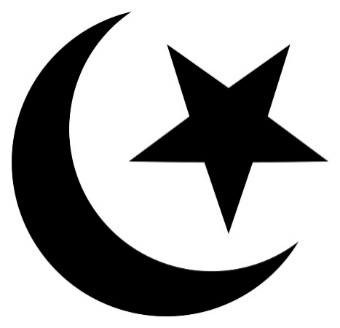 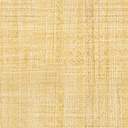 När du har arbetat med det härområdet känner du till:vad religionen innebär för muslimernågra högtider som förknippas med islam och vad de innebärvar i världen muslimer finnsheliga platser, personer, skrifter och symbolerolika ceremonier som dop, äktenskap och begravningvad olika ord och begrepp inom området betyder  	 Undervisning  		          Föreläsningar och gemensam högläsning av faktatexter  		          Övningar och enskilt arbete  		          Se filmer  Bedömning  Läxförhör, prov och eget arbete  Bedömningen sker både muntligt och skriftligt